Календарно-тематическое планированиеуроков русского языка в 8-м  классена 2017-2018 учебный годпо учебнику авторов-составителей Тростенцовой Л.А., Ладыженской Т.А. и др.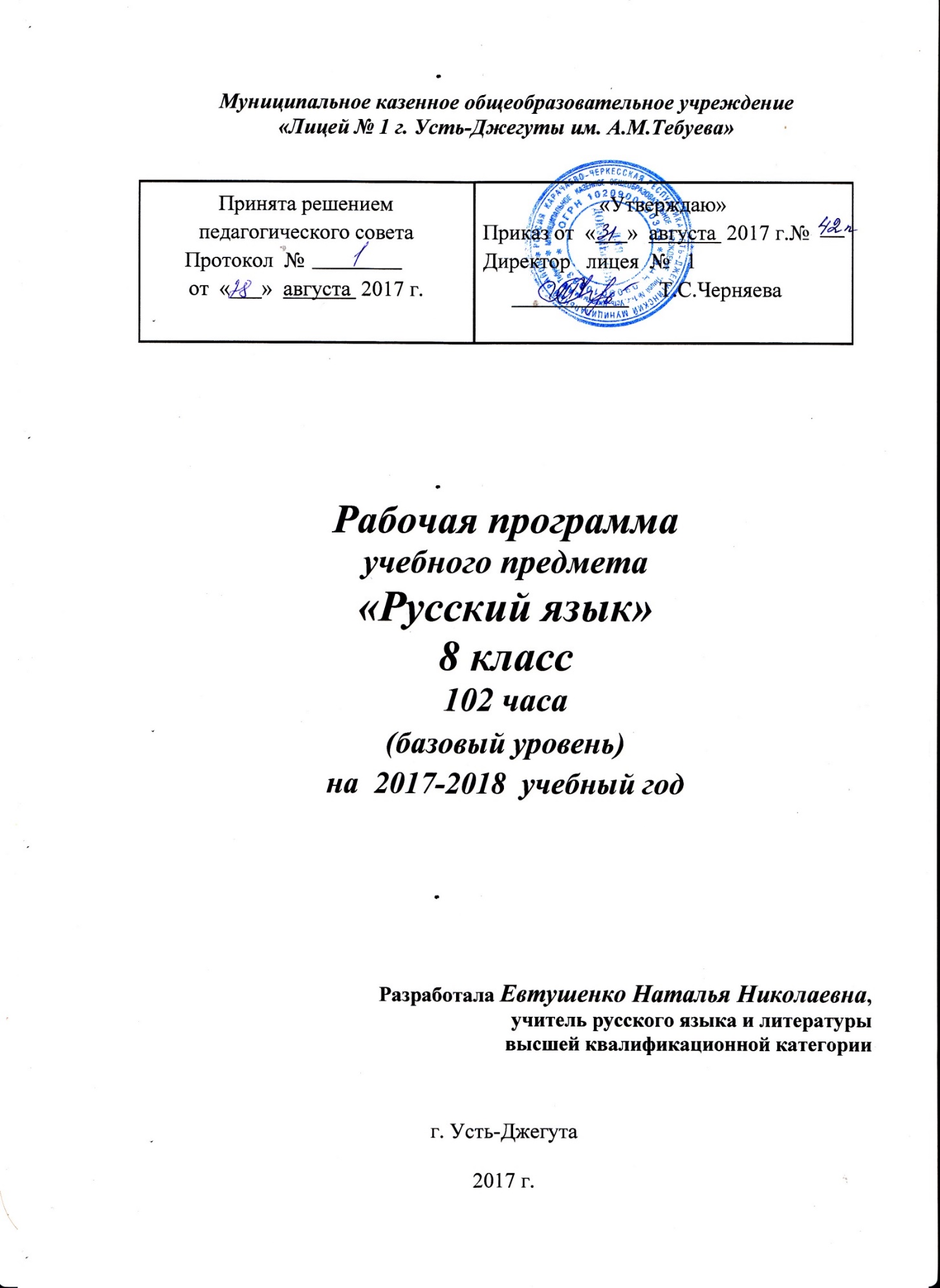 Пояснительная запискаСтатус документаНастоящая рабочая программа по русскому языку для VIII  класса создана на основе Федерального государственного образовательного стандарта основного общего образования (ФГОС: основное общее образование// ФГОС. М.: Просвещение, 2010), примерной программы по русскому языку для основной школы: «Русский язык. Рабочие программы. Предметная линия учебников Т.А. Ладыженской, М.Т. Баранова, Л.А. Тростенцовой. 5-9 классы – М.: Просвещение, 2016 » и учебного плана МКОУ «Лицей № 1 г. Усть-Джегуты им. А.М.Тебуева».Программа детализирует и раскрывает содержание стандарта, определяет общую стратегию обучения, воспитания и развития учащихся средствами учебного предмета в соответствии с целями изучения  русского языка, которые определены стандартом.Структура документаДанная программа по русскому языку представляет собой целостный документ, включающий пояснительную записку, основное содержание, учебно – тематический план с распределением учебных часов по основным разделам курса, требования к уровню подготовки учащихся, перечень рекомендуемой литературы и материально – технических средств обучения, календарно – тематическое планирование учителя.Содержание курса русского языка представлено в программе в виде тематических блоков, обеспечивающих формирование коммуникативной, лингвистической (языковедческой), языковой и  культуроведческой компетенций. Программа направлена на обеспечение подготовки обучающихся к сдаче ОГЭ. Основа – учебник русского языка для  8 класса общеобразовательных учреждений авторов:  Л.А.Тростенцовой, Т.А. Ладыженской и др., «Русский язык 8 кл».- М., «Просвещение»,  2016 г.Общая характеристика учебного предметаЯзык  - по своей специфике и социальной значимости - явление уникальное: он является средством общения и формой передачи информации, средством хранения и усвоения знаний, частью духовной культуры русского народа, средством приобщения к богатствам русской культуры и литературы.Русский язык – государственный язык Российской Федерации, средство межнационального общения и консолидации народов России. Владение родным языком, умение общаться, добиваться успеха  в процессе коммуникации являются теми характеристиками личности, которые во многом определяют достижения человека практически во всех областях жизни, способствуют его социальной адаптации к изменяющимся условиям современного мира.В системе школьного образования учебный предмет «Русский язык» занимает особое место: является не только объектом изучения, но и  средством обучения. Как средство познания действительности русский язык обеспечивает развитие интеллектуальных  и творческих способностей развития ребёнка, развивает его абстрактное мышление, память и воображение, формирует навыки самостоятельной учебной деятельности, самообразования и самореализации личности. Будучи формой хранения и усвоения различных знаний, русский язык неразрывно связан со всеми школьными предметами и влияет на качество усвоения всех других школьных предметов, а в перспективе способствует овладению будущей профессией.Содержание обучения русскому языку отобрано и структурировано на основе компетентностного подхода.  В соответствии с этим  в 8 классе формируются и развиваются коммуникативная, языковая, лингвистическая (языковедческая) и культуроведческая компетенции.Коммуникативная компетенция – овладение всеми видами речевой деятельности и основами культуры речи, базовыми умениями  и навыками использования языка в жизненно важных  для данного возраста сферах и ситуациях общения.Языковая и лингвистическая (языковедческая) компетенции – освоение необходимых знаний о языке как о знаковой системе и общественном явлении, его устройстве и функционировании; овладение основными нормами русского  литературного языка; обогащение словарного запаса и грамматического строя речи учащихся; формирование способности к анализу  и оценке языковых явлений и фактов, умение пользоваться различными лингвистическими словарями.Культуроведческая компетенция – осознание языка как формы выражения  национальной культуры, взаимосвязи языка и истории народа, национально – культурной специфики русского языка, владение нормами русского речевого этикета, культуры межнационального общения.Программа построена с учётом принципов системности, научности и доступности, а также преемственности и перспективности между различными разделами курса. Она рассчитана на 102 часа, из которых  13 часов – развитие речи. Планирование предусматривает проведение письменных контрольных работ в полном объёме (7 диктантов, 3 сочинения, 3 изложения). Материал курса русского языка в 8 классе сложный. Он представляет современный русский язык как систему. Основное внимание уделяется грамматике,  орфографии, синтаксису простого предложения и пунктуации в простом предложении. Учебный курс  распределяется следующим образом: «Словосочетание», «Простое предложение», «Двусоставные предложения», «Односоставные предложения», «Однородные члены предложения», «Вводные слова и вводные предложения», «Предложения с обособленными членами», «Способы передачи чужой речи. Прямая и косвенная речь». Программа развития связной речи в 8 классе значительно расширена. Учащиеся продолжают работать над таким типом речи, как описание. Это описание репродукций картин в учебнике, памятника архитектуры, местности, внешности человека.  Продолжается обучение  написанию подробных и кратких изложений. В целях успешной подготовки учащихся к ОГЭ за курс основной школы программа предполагает обучение сочинению -  рассуждению  на дискуссионную тему. Каждый тематический блок программы  включает перечень лингвистических понятий, обозначающих языковые и речевые явления, указывает на особенности функционирования этих явлений и называет основные виды учебной деятельности. Таким образом, программа создаёт условия для реализации деятельностного подхода к изучению русского языка в школе.Для успешного овладения программным материалом предусматривается проведение образовательного процесса не только в традиционной форме, но и с использованием инновационных педагогических технологий и нетрадиционных типов урока. Это технологии проектного обучения, проблемного обучения,  коллективного обучения, тестового контроля, дифференцированного обучения на основе обязательных результатов.Цели обученияКурс русского языка направлен на достижение следующих целей, обеспечивающих реализацию личностно–ориентированного, когнитивно–коммуникативного,  деятельностного подходов к обучению родному языку:- воспитание гражданственности и патриотизма, формирование представления о русском языку как духовной, нравственной и культурной ценности народа, осознание национального своеобразия русского языка, овладение культурой межнационального общения;- совершенствование речемыслительной деятельности, коммуникативных умений и навыков, обеспечивающих свободное владение русским литературным языком в разных сферах и ситуациях его использования; обогащение словарного запаса и грамматического строя речи учащихся; развитие готовности и способности к речевому взаимодействию и взаимопониманию, потребности к речевому самосовершенствованию;- освоение знаний о русском языке, его устройстве и функционировании в различных сферах и ситуациях общения; о стилистических ресурсах русского языка; об основных нормах русского литературного языка; о русском речевом этикете;- формирование умений опознавать, анализировать, классифицировать языковые факты; умений работать с текстом, осуществлять информационный поиск, извлекать и преобразовывать необходимую информацию.Задачи преподавания русского языка.  В современной школе русский язык имеет познавательно – практическую направленность, т.е. он даёт обучающимся знания о родном языке и формирует у них языковые и речевые умения. Язык выполняет общепредметные задачи: воспитание обучающихся средствами данного предмета; развитие их логического мышления; обучение школьников умению  самостоятельно пополнять знания по русскому языку; формирование общеучебных умений.Место предмета «Русский язык» в базисном учебном плане МКОУ   «Лицей № 1 г. Усть-Джегуты».Федеральный базисный учебный план для образовательных учреждений Российской Федерации предусматривает обязательное изучение русского  языка в VIII классе – 102 часа. Курс русского языка в 8 классе в учебном плане школы  рассчитан на 102 учебных часа (34 недели, 3 часа в неделю).Виды и формы контроляКонтроль и учёт достижений учащихся  ведётся по отметочной системе и направлен на диагностирование образовательного результата освоения программы  по русскому языку.Используемые формы контроля и учёта учебных и  внеучебных  достижений учащихся:тест;диктант с грамматическим заданием;проверочная работа с выборочным ответом;комплексный анализ текста;подробное и выборочное изложение;изложение с элементами сочинения-рассуждения;сочинение-описание памятника;сочинение на морально-этическую тему:публичное выступление по общественно-важным проблемам;сочинение-рассказ на свободную тему;устное высказывание на лингвистическую тему.Методы обучения: объяснительно – иллюстративный, проблемное изложение, частично – поисковый, исследовательский.Формы организации образовательного процесса. Основной формой организации образовательного процесса является классно – урочная система.  В качестве дополнительных форм организации учебного процесса в гимназии используется  система консультационной поддержки, индивидуальных занятий, лекционные, семинарские занятия,  самостоятельная работа учащихся с использованием современных информационных технологий.  В процессе изучения курса русского языка обучающиеся могут принимать участие в проектной деятельности и учебно – исследовательской работе.Результаты обучения.  Результаты обучения представлены в  Требованиях  к уровню подготовки обучающихся, которые  содержат следующие компоненты:знать/понимать – перечень необходимых для усвоения каждым учащимся знаний;уметь – перечень конкретных умений и навыков по русскому языку, основных видов речевой деятельности; выделена также группа знаний и умений, востребованных в практической деятельности ученика и его повседневной жизни.Общие учебные умения, навыки и способы деятельностиВ процессе изучения русского языка совершенствуются и развиваются  следующие учебные умения: коммуникативные (владение всеми видами речевой деятельности и основами культуры устной и письменной речи, базовыми умениями и навыками использования языка в жизненно важных для учащихся сферах и ситуациях общения), интеллектуальные (сравнение и сопоставление, соотнесение, синтез, обобщение, оценивание и классификация), информационные (умение осуществлять библиографический поиск, извлекать информацию из различных источников, умение работать с текстом), организационные (умение формулировать цель деятельности, планировать её, осуществлять самоконтроль, самооценку, самокоррекцию).Требования к уровню подготовки обучающихся В результате изучения русского языка ученик должензнать/понимать  - слова с непроверяемыми орфограммами;- виды словосочетаний, типы связи слов в словосочетаниях;- группы  односоставных предложений;- структуру простого осложнённого предложения;уметь- находить в словах изученные орфограммы, обосновывать их выбор, правильно писать словарные слова и слова с изученными орфограммами;-находить в предложении смысловые отрезки, которые необходимо выделить знаками препинания и расставлять их в соответствии с изученными правилами;-ставить знаки препинания в простых предложениях с однородными членами, при обособленных второстепенных членах, в предложениях с прямой и косвенной речью, при цитировании, обращении; выделять вводные слова и вводные предложения;-ставить тире  в нужных случаях между подлежащим и сказуемым;-производить синтаксический разбор словосочетаний, простых двусоставных и односоставных предложений, предложений с прямой речью;-составлять простые двусоставные и односоставные предложения, осложнённые однородными и обособленными членами, вводными словами (предложениями), обращениями;-пользоваться синтаксическими синонимами в соответствии с содержанием и стилем речи;-определять тип и стиль текста;-подробно, кратко и выборочно излагать тексты с элементами описания местности, архитектурных памятников;-писать сочинения – описания (сравнительная характеристика знакомых лиц, описание местности, памятника культуры или истории), сочинения – рассуждения на морально – этическую и дискуссионную темы;-совершенствовать изложение и сочинение в соответствии с темой, основной мыслью, стилем; находить и исправлять речевые ошибки; -создавать тексты публицистического стиля;-уметь просто и доступно выступать перед слушателями по общественно важным темам;использовать приобретённые знания и умения в практической деятельности и повседневной жизни для-осознания роли родного языка в развитии интеллектуальных и творческих способностей личности, значения родного языка в жизни человека и общества;-развития речевой культуры, бережного и сознательного отношения к родному языку, сохранения чистоты русского языка как явления культуры;-удовлетворения коммуникативных потребностей в учебных, бытовых, социально – культурных ситуациях общения;-увеличения словарного запаса; расширения круга используемых грамматических средств; развития способности к самооценке на основе наблюдения за собственной речью;- использования родного языка как средства получения знаний по другим учебным предметам и продолжения образования. Содержание  курсаФункции  русского  языка  в  современном  мире.Повторение  пройденного  в    V- VII  классах.Синтаксис. Пунктуация. Культура  речи.Словосочетание. Связь  слов  в  словосочетании. Умение  использовать  в  речи  синонимические  по  значению  словосочетания. Умение  правильно  употреблять форму  зависимого  слова  при  согласовании,  управлении, примыкании.Простое  предложение. Повторение  пройденного  о  предложении. Порядок  слов  в  предложении.  Умение  выделять  с  помощью  логического  ударения и  порядка  слов  наиболее  важное  слово  в  предложении,  выразительно  читать  предложения. Простые  двусоставные  предложения.Повторение  пройденного  о  подлежащем. Способы  выражения  подлежащего. Составное  глагольное  сказуемое.  Составное  именное  сказуемое. Тире  между  подлежащим  и  сказуемым.Умение  интонационно  правильно  произносить  предложения  с  отсутствующей  связкой.  Умение  пользоваться  в  речи  синонимическими  вариантами  выражения  подлежащего   и  сказуемого.Второстепенные  члены  предложения. Прямое  и  косвенное  дополнение. Несогласованное  определение.  Приложение  как  разновидность  определения,  знаки  препинания  при  приложении. Виды  обстоятельств  по  значению. Сравнительный  оборот .  Умение  использовать  в  речи  согласованные  и  несогласованные  определения  как  синонимы.Простые  односоставные  предложения.Группы  односоставных  предложений. Односоставные  предложения  с  главным  членом  сказуемым  и  с  главным  членом  подлежащим  (  определенно-личные, неопределенно-личные,  безличные, назывные).Умение  пользоваться  двусоставными  и  односоставными  предложениями  как  синтаксическими синонимами.  Умение  пользоваться  в  описании  назывными  предложениями  для  обозначения  места  и  времени.Неполные предложения.Понятие о неполных предложениях. Умение пользоваться неполными предложениями в диалоге и  в  сложном  предложении.Однородные члены предложения.Однородные  члены  предложения ,  связанные  сочинительными ,  противительными, разделительными  союзами    и  интонацией. Однородные   и неоднородные определения. Ряды однородных членов предложения.  Запятая при однородных членах предложения.  Обобщающие слова. Двоеточие и тире при обобщающих словах  в  предложениях.Умение  интонационно  правильно  произносить  предложения с  обобщающими  словами.Обращения, вводные  слова и междометия.Распространенное  обращение.  Знаки  препинания  при  обращении.  Вводные  слова. Междометия  в  предложении.  Знаки  препинания  при  вводных  словах  и  предложениях.Умение интонационно  правильно  произносить  предложения  с  обращениями,  вводными  словами  и  вводными  предложениями. Умение  пользоваться  в  речи  синонимическими  вводными   словами. Умение  употреблять  вводные  как  средство   связи  предложений и  частей  текста.Обособленные  члены  предложения.Понятие  об  обособлении. Обособленные  определения  и  приложения . Обособленные  обстоятельства.  Уточняющие  второстепенные  члены  предложения.  Знаки  препинания  при  обособленных  и  уточняющих  членах  предложения.Умение  интонационно  правильно  произносить  предложения  с  обособленными  и  уточняющими  членами  предложениями. Умение  использовать  предложения с  обособленными  членами  и  их  синтаксические  конструкции.Способы  передачи  чужой  речи. Прямая  и  косвенная  речь.  Слова  автора  при  прямой  речи. Знаки  препинания  в  предложениях  с  прямой  речью. Косвенная  речь. Цитата.  Знаки препинания  при  цитировании. Умение  выделять  в  произношении  слова  автора. Умение  заменять  прямую  речь  косвенной.Повторение  пройденного  в VIII   классе. Развитие  связной  речи.Повторение  пройденного  в 5-8  классах  о  текстах, стилях  и  типов  речи. Расширение  сведений  о  публицистическом и  художественном  стилях. Подробное и  выборочное  изложение  публицистического  характера  с  элементами  описания  местности (улицы, города, края), памятника  культуры. Сочинение-рассуждение  на  морально-этические  темы  и  на  темы,  связанные  с  анализом  изучаемых  литературных  произведений.Сочинения  повествовательного  характера  с  элементами  описания,  рассуждения.Сравнительная  характеристика  литературных  героев.Учебно-тематический планУроков развития речи – 13.Контрольных работ – 7.Реализация регионального компонентаЛитератураДля учащихся Л.А.Тростенцова, Ладыженская Т.А. Русский язык. 8 класс. Учебник для общеобразовательных учреждений. - М.: Просвещение, 2012. Малюшкин А.Б. Комплексный анализ текста. Рабочая тетрадь. 8 класс.- М.: ТЦ Сфера, 2011.Г.А.Богданова. Русский язык: Рабочая тетрадь для 8 класса. Часть1,2.-М.: Издательский Дом «Генжер», 2011.Для учителяЛ.А.Тростенцова, Ладыженская Т.А. Русский язык. 8 класс. Учебник для общеобразовательных учреждений. - М.: Просвещение, 2012. Влодавская Е.А.Поурочные разработки по русскому языку: 8 класс: к учебнику Л.А. Тростенцовой и др. М.: Издательство «Экзамен», 2011.(Серия «Учебно-методический комплект»)М.Т..Баранов, Т.А.Ладыженская, Н.М.Шанский. Программа по  русскому языку. - //Программы для общеобразовательных учреждений). Средства обученияМ.Т..Баранов, Т.А.Ладыженская, Н.М.Шанский. Программа по  русскому языку. - //Программы для общеобразовательных учреждений. – М., 2011). «Фраза» Программа-тренажер по правилам орфографии и пунктуации для школьников и абитуриентов.1-С Репетитор «Русский язык» Обучающая программа для школьников старших классов и абитуриентов.Электронный репетитор-тренажер «Курс русского языка»Образовательный комплекс «1С: Школа. Академия речевого этикета»Тестирующая программа для школьников и абитуриентов.  Кирилл и МефодийУроки русского языка Кирилла и Мефодия 8  класс.  № п.п.Тема урокаКол-во уроковПланируемые результатыДата план.Дата факт.ОБЩИЕ СВЕДЕНИЯ О ЯЗЫКЕ1Регулятивные: составлять план решаемой проблемы;Познавательные; умение разбить текст на абзацы,извлекать информацию из текста;Коммуникативные : умение высказывать иобосновывать свою точку зрения.1.Вводный инструктаж по ОТ и ТБ. Русский язык в современном мире1ПОВТОРЕНИЕ ИЗУЧЕННОГО В V - VII КЛАССАХ8Регулятивные: умение самостоятельноформулировать цели урока.Познавательные: проведение различных видов анализа текста, предложения, слова.Коммуникативные: умение высказывать иобосновывать свою точку зрения.2.Пунктуация и орфография13.Знаки препинания: знаки завершения, разделения, выделения14.Знаки препинания в сложном предложении15.Знаки препинания в сложном предложении16.Буквы Н и НН в суффиксах прилагательных, причастий, наречий17.Слитное и раздельное написание НЕ с разными частями речи18.Р.р. Подготовка к  подробному изложению 19.Р.р. Написание подробного изложения1СИНТАКСИС. ПУНКТУАЦИЯ. КУЛЬТУРА РЕЧИ3Регулятивные: учиться работать по предложенному учителем плану.Познавательные: уметь определять текст, находитьосновную мысль текста. Воспринимать текст ипредложение как основные коммуникативныеединицы языка.Коммуникативные: учиться правильно выражать свои мысли.10.Анализ изложений. Основные единицы синтаксиса111.Текст как единица синтаксиса112.Предложение как единица синтаксиса1СЛОВОСОЧЕТАНИЕ6Регулятивные: учиться работать по предложенному учителем плану.Познавательные: уметь определять текст, находитьосновную мысль текста.Воспринимать текст и предложение как основные коммуникативные единицы языка.Коммуникативные: учиться правильно выражать свои мысли.13.Словосочетание как единица синтаксиса114.Виды словосочетаний115.Синтаксические связи слов в словосочетаниях116.Синтаксический разбор словосочетаний117.Повторение по теме «Словосочетание»118.Контрольный диктант № 1 по теме «Словосочетание»1ПРОСТОЕ ПРЕДЛОЖЕНИЕ4Регулятивные: учиться работать по предложенному  учителем плану. Познавательные: уметь определять текст, находитьосновную мысль текста.Воспринимать текст и предложение как основныеКоммуникативные единицы языка.Коммуникативные: учиться правильно выражать свои мысли.19.Анализ диктанта. Грамматическая (предикативная) основа предложения120.Порядок слов в предложении. Интонация121.Р.р. Подготовка к сочинению-описанию памятника.  Р.к.122.Р.р. Написание сочинения – описания памятника. Р.к.1ДВУСОСТАВНОЕ ПРЕДЛОЖЕНИЕ23.Главные члены двусоставного предложения124.Сказуемое.  Виды сказуемого. Простое глагольное сказуемое и способы его выражения125.Публичное выступление о памятнике  культуры. Р.к.126.Составное глагольное сказуемое. Способы его выражения127.Составное именное сказуемое, способы его выражения128.Тире между подлежащим и сказуемым129.Виды сказуемых. Тире между подлежащими и сказуемыми1ВТОРОСТЕПЕННЫЕ ЧЛЕНЫ ПРЕДЛОЖЕНИЯ9Регулятивные: учиться работать по предложенному  учителем плану. Познавательные: уметь определять текст, находитьосновную мысль текста.Воспринимать текст и предложение как основныеКоммуникативные единицы языка.Коммуникативные: учиться правильно выражать свои мысли.30.Роль второстепенных членов в предложении131.Дополнение. Способы выражения дополнения132.Определение согласованное и несогласованное. Способы выражения определения133.Приложение как разновидность определения. Знаки препинания при приложении134.Обстоятельство. Способы его выражения135.Синтаксический разбор двусоставного предложения136.Характеристика человека как вид текста. Строение данного текста, его языковые особенности. Р.к. 137.Характеристика человека как вид текста. Строение данного текста, его языковые особенности. Р.к.138.Контрольный диктант № 2 по теме «Двусоставные предложения»1ОДНОСОСТАВНЫЕ ПРЕДЛОЖЕНИЯ10Регулятивные: учиться работать по предложенному  учителем плану. Познавательные: уметь определять текст, находитьосновную мысль текста.Воспринимать текст и предложение как основныекоммуникативные единицы языка.Коммуникативные: учиться правильно выражать свои мысли.39.Анализ диктанта. Односоставные предложения. Назывные предложения140.Определённо - личные предложения. Их структурные и смысловые особенности141.Неопределённо - личные предложения. Их структурные и смысловые особенности142.Безличные предложения, их структурные и смысловые  особенности143.Безличные предложения, их структурные и смысловые  особенности144.Сочинение - рассуждение на свободную тему145.Неполные предложения146.Синтаксический разбор односоставного предложения147.Систематизация и обобщение изученного по теме «Односоставные предложения»148.Контрольный диктант № 3 по теме «Односоставные предложения»1 ПРОСТОЕ ОСЛОЖНЁННОЕ ПРЕДЛОЖЕНИЕ1Регулятивные: учиться работать по предложенному  учителем плану. Познавательные: уметь определять текст, находитьосновную мысль текста.Воспринимать текст и предложение как основныекоммуникативные единицы языка.Коммуникативные: учиться правильно выражать свои мысли.49.Анализ диктанта. Понятие об осложнённом предложении1ОДНОРОДНЫЕ ЧЛЕНЫ ПРЕДЛОЖЕНИЯ12Регулятивные: планировать решение учебной задачи, т.е.продумать алгоритм действий.Познавательные: выявлять особенности второстепенных членов предложения в процессе анализа предложения,текста.Коммуникативные: характеризовать существенные признаки второстепенных членов предложения, классифицировать их, использовать в своей речипри общении.50.Понятие об однородных членах предложения. Средства связи однородных членов предложения151.Однородные члены, связанные только перечислительной интонацией, и   пунктуация при них152.Однородные и неоднородные определения153.Однородные и неоднородные определения154.Р.р. Написание изложения. Сравнительная характеристика. Р.к.155.Однородные члены, связанные сочинительными союзами, и пунктуация при них156.Однородные члены, связанные сочинительными союзами, и пунктуации при них157.Обобщающие слова при однородных членах предложения и знаки препинания при них158.Обобщающие слова при однородных членах предложения и знаки препинания при них159Синтаксический и пунктуационный  разбор предложений с однородными членами160.Систематизация и обобщение изученного по теме «Однородные члены»161.Контрольный диктант № 4 по теме «Однородные члены предложения»1ОБОСОБЛЕННЫЕ ЧЛЕНЫ ПРЕДЛОЖЕНИЯ15Регулятивные: планировать решение учебной задачи, т.е.продумать алгоритм действий.Познавательные: выявлять особенности второстепенных членов предложения в процессе анализа предложения,текста.Коммуникативные: характеризовать существенные признаки второстепенных членов предложения, классифицировать их, использовать в своей речипри общении.62.Анализ диктанта. Понятие об обособлении второстепенных членов предложения163.Обособление согласованных распространённых  и нераспространённых определений. Выделительные знаки препинания при них164.Обособление согласованных распространённых  и нераспространённых определений. Выделительные знаки препинания при них165.Обособление определений с обстоятельственным оттенком значения, обособление несогласованных определений166.Р.р. Подготовка к сочинению-рассуждению на дискуссионную тему167.Р.р. Написание сочинения-рассуждения на дискуссионную тему168.Обособление согласованных приложений. Выделительные знаки препинания при них169.Обособление согласованных приложений. Выделительные знаки препинания при них170.Обособленные обстоятельства, выраженные деепричастным оборотом и одиночным деепричастием. Выделительные знаки препинания при них171.Обособленные обстоятельства, выраженные деепричастным оборотом и одиночным деепричастием. Выделительные знаки препинания при них172.Отсутствие или наличие запятой перед союзом КАК. Сравнительный оборот173.Отсутствие или наличие запятой перед союзом КАК. Сравнительный оборот174.Обособление обстоятельств, выраженных существительными с предлогами175.Обособленные уточняющие члены предложения. Выделительные знаки препинания при них176.Синтаксический и пунктуационный  разбор предложения с обособленными членами177.Контрольный диктант № 5 по теме «Обособленные члены предложения»1СЛОВА, ГРАММАТИЧЕСКИ НЕСВЯЗАННЫЕ С ПРЕДЛОЖЕНИЕМ7Регулятивные: планировать решение учебной задачи, т.е.продумать алгоритм действий.Познавательные: выявлять особенности второстепенных членов предложения в процессе анализа предложения,текста.Коммуникативные: характеризовать существенные признаки второстепенных членов предложения, классифицировать их, использовать в своей речипри общении.78.Анализ диктанта. Обращение, его функции и способы выражения. Выделительные знаки препинания при обращении179.Выделительные знаки препинания при обращении. Употребление обращений180.Вводные конструкции (слова, словосочетания, предложения). Группы вводных слов и вводных сочетаний по значению181.Выделительные знаки препинания при вводных словах, вводных сочетаниях слов и вводных предложениях182.Вставные слова, словосочетания и предложения183.Синтаксический и пунктуационный разбор предложений со словами, словосочетаниями и предложениями, грамматически не связанными  с членами предложения184.Контрольный диктант № 6 по теме «Слова, грамматически не связанные с предложением»1СИНТАКСИЧЕСКИЕ КОНСТРУКЦИИ С ЧУЖОЙ РЕЧЬЮ6Регулятивные: планировать решение учебной задачи, т.е.продумать алгоритм действий.Познавательные: выявлять особенности второстепенных членов предложения в процессе анализа предложения,текста.Коммуникативные: характеризовать существенные признаки второстепенных членов предложения, классифицировать их, использовать в своей речипри общении.85.Понятие о чужой речи. Комментирующая часть. Прямая и косвенная речь186.Косвенная речь. Прямая речь. Диалог187.Цитата188.Систематизация и обобщение изученного. Синтаксический разбор предложений с чужой речью189.Р.р. Рассказ190.Р.р. Рассказ1ПОВТОРЕНИЕ И СИСТЕМАТИЗАЦИЯ ИЗУЧЕННОГО В VIII КЛАССЕ12Регулятивные: планировать решение учебной задачи, т.е.продумать алгоритм действий.Познавательные: выявлять особенности второстепенных членов предложения в процессе анализа предложения,текста.Коммуникативные: характеризовать существенные признаки второстепенных членов предложения, классифицировать их, использовать в своей речипри общении.91.Синтаксис и морфология192.Синтаксис и морфология193.Синтаксис и пунктуация194.Синтаксис и пунктуация195.Синтаксис и пунктуация196.Синтаксис и пунктуация197.Р.р. Подготовка к контрольному  изложению198.Р.р. Написание контрольного изложения199.Синтаксис и культура речи1100.Контрольная работа по теме «Синтаксис простого предложения и словосочетания»1101.Синтаксис и орфография1102.Синтаксис и орфография1№Тема разделаКоличество часов1.Функции русского языка в современном мире12.Повторение изученного в 5-7 классах103.Словосочетание24.Простое предложение55.Главные члены предложения96.Второстепенные члены предложения127.Односоставные предложения158.Однородные члены предложения139.Предложения с обособленными членами1810.Предложения с обращениями, вводными словами, междометиями911.Прямая и косвенная речь312.Повторение5Итого102№Тема урокаРегиональный компонент1.Р.р. Подготовка к сочинению по картине В.Мешкова «Золотая осень в Карелии»Осень в родном краю2.Предложение как средство выражения мыслей. Строение предложенияОшибки в управлении глаголов речи, мышления, эмоционального состояния, влиянием местных говоров3.Р.р. Описание архитектурного памятника как вид текста, его языковые особенностиПамятники Усть-Джегуты  4.Публичное выступление об истории своего краяПубличное выступление об истории своего края5.Основные группы односоставных предложенийСпецифика использования страдательных оборотов в односоставных предложениях6.Обособление согласованных распространенных и нераспространенных определенийОшибки диалектного происхождения в употреблении причастий7.Способы передачи чужой речиСлова с нелитературным ударением  на Кавказе, причины их распространения